Rozkład materiału do podręcznika Mit links! 1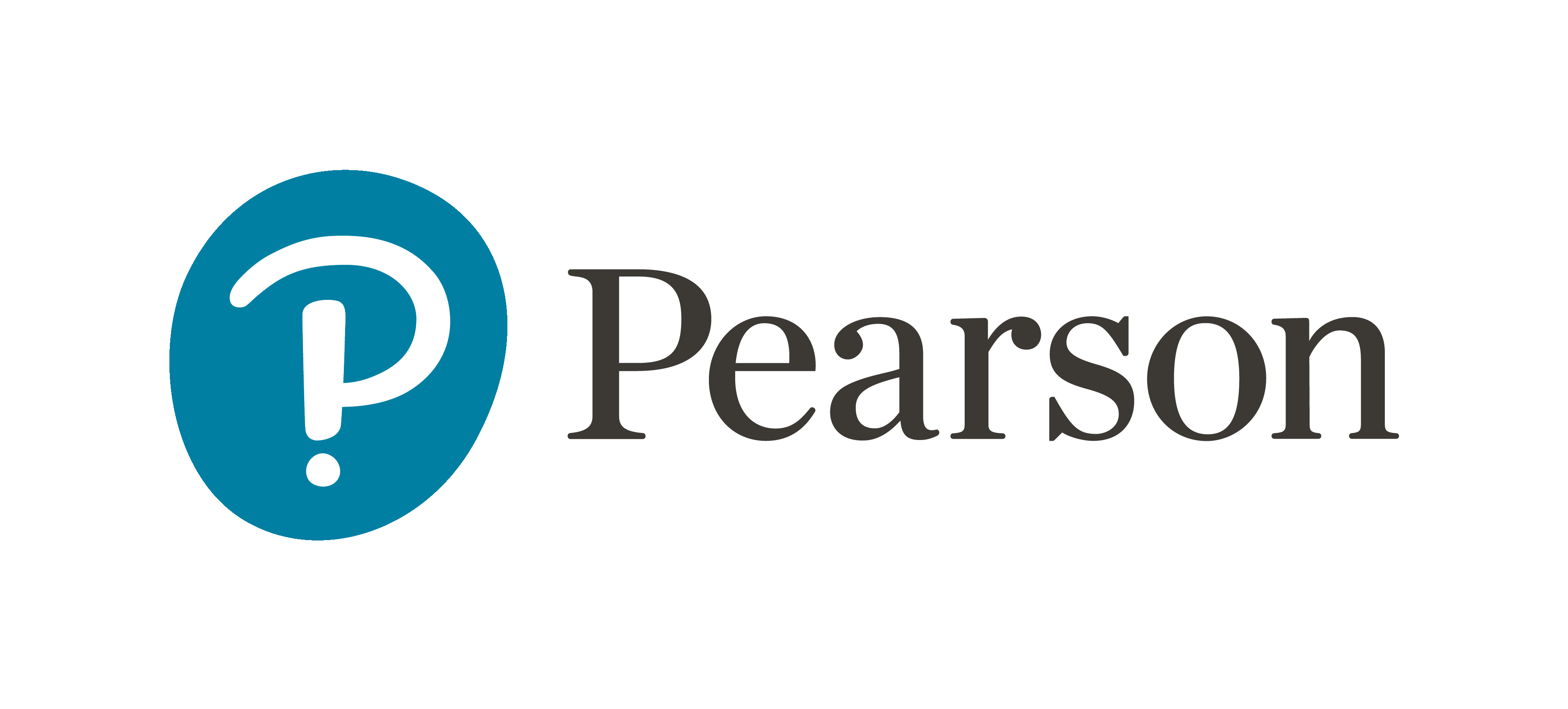 Etap edukacyjny: II.2, klasa 7Poziom: A1Liczba godzin: 60Wstęp Zaprezentowany rozkład materiału należy traktować jako propozycję realizacji materiału. Założono tu realizację tomu Mit links! 1 na 60 godzinach lekcyjnych. Nauczyciel ma możliwość innego rozpisania jednostek lekcyjnych
w zależności od potrzeb i możliwości uczniów.Podręcznik (KB) składa się z pięciu rozdziałów tematycznych. Na końcu każdego rozdziału znajduje się podsumowanie słownictwa (Wortschatzkiste) i zwrotów komunikacyjnych (Nützliche Wendungen) przewidzianych do wykorzystania na lekcji i w domu. Do podręcznika została dołączona płyta z nagraniami w formacie MP3 obejmującymi materiał z podręcznika i zeszytu ćwiczeń.W zeszycie ćwiczeń (AH) są moduły Wiederholung pomyślane jako zadania utrwalające – materiał do wykonania po zakończeniu pracy z całym rozdziałem. W części Grammatik znajdują się dodatkowe zadania pozwalające utrwalić zagadnienia gramatyczne zaprezentowane w danej części podręcznika.Książka nauczyciela (LHB) może pełnić rolę podręcznika, co ułatwia prowadzenie zajęć. Strony z podręcznika są pomniejszone, zawierają odpowiedzi do zadań, odnośniki do zeszytu ćwiczeń oraz informacje na temat zawartości innych komponentów, które mogą być wykorzystane w czasie lekcji. Do książki nauczyciela dołączono dwie płyty audio z kompletem nagrań.Cyfrowa Biblioteka Nauczyciela jest dostępna w formie aplikacji ePanel do pobrania ze strony www.pearson.pl/niemiecki/epanel. To wszystkie materiały potrzebne do prowadzenia lekcji: podręcznik, zeszyt ćwiczeń, książka nauczyciela, nagrania, dokumentacja szkolna, testy oraz materiały uzupełniające, w tym filmy kulturoznawcze wraz z kartami pracy, zestawy zadań indywidualizujących pracę z uczniem oraz gry i zabawy językowe. W ramach kompleksowego systemu testowania i oceniania do dyspozycji nauczyciela są klasówki oraz zestaw kartkówek. Wszystkie materiały testujące zostały opracowane w wersjach dla dwóch grup. Nauczyciel może skorzystać również z cyfrowej wersji podręcznika AktivLehrer, którą wyświetla się na tablicy interaktywnej. Do dyspozycji nauczyciela jest dodatkowo zestaw testów diagnostycznych dostępny wraz z kartami pracy 
w systemie Diagnozy. Testy nie został przewidziane w rozkładzie, bo mogą być przeprowadzone w dowolnym momencie pracy pod koniec roku szkolnego. Nauczyciel znajdzie testy na stronie www.pearson.pl w ramach Diagnozy szkolnej.Lp.Temat rozdziałuTemat lekcjiZnajomość środków językowychZnajomość środków językowychZgodność z Nową podstawą programowąZgodność z Nową podstawą programowąZgodność z Nową podstawą programowąLp.Temat rozdziałuTemat lekcjiSłownictwoGramatyka/
FonetykaUmiejętnościPunkt podstawy1-Na co będziemy zwracać uwagę - wymagania edukacyjne, zapoznanie z PSO oraz prezentacja podręcznika „Mit links”.--Rozumienie wypowiedzi: -Tworzenie wypowiedzi: -Reagowanie na wypowiedzi: -Przetwarzanie wypowiedzi: --KB: 2-4AH: 2, 3LHB: 3-82Hallo!Guten Tag!/Dzień dobry! - Stosowanie typowych zwrotów na powitanie i pożegnanie, nazwy krajów.powitania i pożegnania, nazwy państw-Rozumienie wypowiedzi: uczeń rozumie i rozróżnia formy powitań i pożegnań oraz identyfikuje nazwę państwaTworzenie wypowiedzi: uczeń wita się i żegnaReagowanie na wypowiedzi: uczeń reaguje na powitanie lub pożegnaniePrzetwarzanie wypowiedzi: -I.1 (dane personalne); II.5, II.4, III.2; XI; XII; XIVKB: 1-6/6AH: 1-6/4, 7-12/5LHB: 9-113Hallo!Wer bist du?/Kim jesteś? - Przedstawianie siebie i innych, uzyskiwanie informacji o pochodzeniu.określanie pochodzeniaczasownik seinRozumienie wypowiedzi: uczeń rozumie główną myśl rozmowy na temat danych personalnych i znajduje w tekście określone informacjeTworzenie wypowiedzi: uczeń przedstawia siebie i innychReagowanie na wypowiedzi: uczeń reaguje w prosty i zrozumiały sposób na pytania, zasięga informacji o danych osobowych i pochodzeniu innych, stosuje formy grzecznościowePrzetwarzanie wypowiedzi: -I.1 (dane personalne); II.2, II.3, II.5, III.2; IV.1; VI.1, VI.2, VI.9; XII; XIVKB: 1-5/7, 1/56AH: 1-7/6, 8-12/7LHB: 12-13, 804Hallo!Wie alt bist du?/Ile masz lat? - Pytanie o wiek, udzielanie informacji na temat wieku.liczby 1-100-Rozumienie wypowiedzi: uczeń rozumie w prostych dialogach wiek uczestników rozmowyTworzenie wypowiedzi: uczeń podaje wiek i pyta o niegoReagowanie na wypowiedzi: uczeń prowadzi krótkie rozmowy, zapoznaje się z innymi, pyta o wiek i podaje swój wiekPrzetwarzanie wypowiedzi: -I.1 (dane personalne); II.5; IV.1, V.1; VI.9; 1XII; XIVKB: 1-5/8AH: 1-6/8, 7-12/9LHB: 14-155Hallo!Meine Kursgruppe./Moja grupa językowa. - Przedstawianie siebie i innych.podawanie miejsca pochodzeniaodmiana czasowników w czasie teraźniejszymRozumienie wypowiedzi: uczeń rozumie w ogłoszeniach określone informacje o osobachTworzenie wypowiedzi: uczeń podaje swoje dane osobowe i pisze krótką informację o sobieReagowanie na wypowiedzi: uczeń wymienia informacje na temat danych osobowychPrzetwarzanie wypowiedzi: -I.1 (dane personalne); III.2; IV.1, V.1; VI.9; XIVKB: 1-3/9, 2/56AH: 1-4/10LHB: 16-17, 806Hallo!Wer, was, wo, wie?/Kto, co, gdzie, jak? - Udzielanie informacji o osobach trzecich.-szyk zdania oznajmującego; pytanie o uzupełnienie (W-Frage)Rozumienie wypowiedzi: -Tworzenie wypowiedzi: udzielanie informacji o innychReagowanie na wypowiedzi: -Przetwarzanie wypowiedzi: -I.1 (dane personalne); III.2; V.1KB: 4-5/9, 3-4/56AH: 5/10, 6-11/11LHB: 16-17, 807Hallo!Er schwimmt gern./On lubi pływać. - Zasięganie i udzielanie informacji na temat aktywności w czasie wolnym.aktywności w czasie wolnymodmiana czasowników tanzen i reiten, pytania o rozstrzygnięcieRozumienie wypowiedzi: uczeń rozumie informacje o czynnościach w czasie wolnymTworzenie wypowiedzi: uczeń tworzy wypowiedzi na temat ulubionych aktywności w czasie wolnymReagowanie na wypowiedzi: uczeń rozmawia o aktywnościach kolegów w czasie wolnymPrzetwarzanie wypowiedzi: -I.1 (zainteresowania), I.5 (formy spędzania czasu wolnego); II.5; IV.1, IV.5, IV.6, V.1; VI.9; XIKB: 1-5/10, 5-6/57AH: 1-7/12, 8-12/13LHB: 18-19, 818Hallo!Magst du Hip-Hop?/Lubisz hip-hop? - Zasięganie i udzielanie informacji na temat upodobań.opisywanie osób i ich ulubionych zajęćodmiana czasownika mögenRozumienie wypowiedzi: uczeń rozumie główną myśl wpisów internetowych o ulubionych zajęciachTworzenie wypowiedzi: uczeń opowiada i pisze (np. post w Internecie) o swoich upodobaniachReagowanie na wypowiedzi: uczeń zasięga i udziela informacji na temat upodobańPrzetwarzanie wypowiedzi: -I.1 (dane personalne, zainteresowania), I.5 (formy spędzania czasu wolnego); II.5, III.1, III.2; IV.1, IV.5, IV.6, V.1, V.5, V.6; VI.9, VII.1, VII.2, VII.3, VII.4; XI; XIIKB: 1-6/11, 7/57AH: 1-6/14, 7-11/15LHB: 20-21, 819Hallo!Einen Forumeintrag schreiben. /Wpis na forum internetowym.opisywanie osób i ich ulubionych zajęćodmiana czasownikówszyk zdania oznajmującego i pytającegoRozumienie wypowiedzi: uczeń rozumie informacje na forach internetowychTworzenie wypowiedzi: uczeń potrafi napisać wypowiedź na forum internetowymReagowanie na wypowiedzi: uczeń w formie pisemnej zasięga i udziela informacji na temat innych osóbPrzetwarzanie wypowiedzi: -I.1 (dane personalne, zainteresowania), I.5 (formy spędzania czasu wolnego); III.4; V.1 V.4, V.5, V.6; VII.1, VII.2, VII.3, VII.4; XI; XIIKB: 1-5/12AH: -LHB: 2210Hallo!Przygotowanie do testu sprawdzającego - powtórzenie--Rozumienie wypowiedzi: -Tworzenie wypowiedzi: -Reagowanie na wypowiedzi: -Przetwarzanie wypowiedzi: --KB: 13, 14AH: 16, 17LHB: -11Hallo!Test sprawdzający nr 1--Rozumienie wypowiedzi: -Tworzenie wypowiedzi: -Reagowanie na wypowiedzi: -Przetwarzanie wypowiedzi: --KB: -AH: -LHB: ePanel12Hallo!Omówienie testu--Rozumienie wypowiedzi: -Tworzenie wypowiedzi: -Reagowanie na wypowiedzi: -Przetwarzanie wypowiedzi: --KB: -AH: -LHB: -13TaschengeldWie viele CDs hast du?/Ile masz płyt CD? - Pytanie o ilość, podawanie ilości.liczebniki do 1000czasownik habenRozumienie wypowiedzi: uczeń rozumie wypowiedzi pisemne o kieszonkowymTworzenie wypowiedzi: uczeń podaje ilość posiadanych płyt CD i wysokość otrzymywanego kieszonkowegoReagowanie na wypowiedzi: uczeń rozmawia o kieszonkowymPrzetwarzanie wypowiedzi: -I.5 (czynności życia codziennego); II.1, II.5, III.2; IV.2; VI.9KB: 1-5/16, 8/57AH: 1-8/18, 9-13/19LHB: 23-25, 8114TaschengeldWas ist das?/Co to jest? - Pytanie o rzeczy, pytanie o cenę i podawanie jej.nazwy sprzętu technicznego i przymiotniki wartościującerzeczownik w mianowniku z rodzajnikiem określonym i nieokreślonymRozumienie wypowiedzi: uczeń rozumie proste informacje na temat sprzętu elektronicznegoTworzenie wypowiedzi: uczeń określa cechy sprzętuReagowanie na wypowiedzi: uczeń rozmawia o sprzęcie elektronicznym i jego ceniePrzetwarzanie wypowiedzi: -I.7 (sprzedawanie i kupowanie); II.5; III IV.1, IV.5; VI.9; X; XII; XIVKB: 1-5/17, 9/58AH: 1-4/20, 5-11/21LHB: 26-27, 8215TaschengeldSammlungen/Kolekcje. - Wyrażanie opinii na temat hobby innych.przymiotniki służące do wyrażania opiniiliczba mnoga rzeczownikówRozumienie wypowiedzi: uczeń znajduje w tekstach dotyczących zainteresowań wybrane informacjeTworzenie wypowiedzi: uczeń wyraża opinię na temat hobbyReagowanie na wypowiedzi: uczeń rozmawia o zainteresowaniachPrzetwarzanie wypowiedzi: -I.1 (uczucia i emocje, zainteresowania); II.5; III IV.1, IV.5, V.1, V.2, V.5; VI.2, VI.9KB: 1-5/18, 10/58AH: 1-4/22, 5-10/23LHB: 29-29, 8216TaschengeldWofür sparst du?/Na co oszczędzasz pieniądze? (1) - Dopełnienie w bierniku.-rzeczownik w biernikuRozumienie wypowiedzi: uczeń rozumie pisemne relacje uczniów o ich potrzebachTworzenie wypowiedzi: -Reagowanie na wypowiedzi: -Przetwarzanie wypowiedzi: -I.7 (towary, kupowanie); III.3KB: 1-3/19, 11/59AH: 1-6/24, 7-11/25LHB: 30-31, 8317TaschengeldWofür sparst du?/Na co oszczędzasz pieniądze? (2) - Praca projektowa.--Rozumienie wypowiedzi: -Tworzenie wypowiedzi: uczeń wyraża potrzebę i zamiar kupna określonych rzeczyReagowanie na wypowiedzi: uczeń pyta o potrzeby kolegówPrzetwarzanie wypowiedzi: uczeń prezentuje potrzeby zespołu klasowego na podstawie przygotowanego w grupie plakatuI.7 (towary, kupowanie); V.1; XIKB: 4-5/19AH: -LHB: 30-3118TaschengeldSport ist teuer./Sport jest drogi. – Nazwy aktywności sportowych oraz sprzętu sportowego nazwy aktywności sportowych nazwy sprzętu sportowegorzeczowniki złożoneczasowniki nieregularne: fahren/laufenRozumienie wypowiedzi: uczeń znajduje w tekstach dotyczących aktywności sportowych wybrane informacjeTworzenie wypowiedzi: uczeń opowiada o aktywnościach sportowychReagowanie na wypowiedzi: uczeń rozmawia o aktywnościach sportowychPrzetwarzanie wypowiedzi: -I.10 (dyscypliny sportu, sprzęt sportowy); II.5; IV.1, IV.2, IV.5, V.1, V.2, V.5; XIKB: 1-6/20AH: 1-6/26, 7-12/27LHB: 32-33, 8319TaschengeldHobbybörse./Giełda zainteresowań. - Kupowanie i sprzedawanie.-przeczenie kein w mianowniku oraz biernikuRozumienie wypowiedzi: uczeń rozumie wybrane informacje w tekstach dotyczących sprzedaży lub zakupuTworzenie wypowiedzi: uczeń potrafi powiedzieć, jakiego sprzętu potrzebuje, i napisać ogłoszenie o chęci zakupu lub sprzedaży określonej rzeczyReagowanie na wypowiedzi: uczeń rozmawia o kupnie i sprzedażyPrzetwarzanie wypowiedzi: -I.7 (towary, kupowanie i sprzedawanie); II.4, III.1, III.3; V.1; VI.4KB: 1-5/21, 13/59AH: 1-7/28, 8-11/29LHB: 34-35, 8320TaschengeldEine Anzeige schreiben./Pisanie ogłoszenia.nazwy sprzętu technicznego i przymiotniki wartościującezwroty i słownictwo związane z pisaniem ogłoszeniarzeczownik w biernikuRozumienie wypowiedzi: uczeń rozumie wybrane informacje w tekstach dotyczących sprzedaży zakupu lub zamiany określonej rzeczyTworzenie wypowiedzi: uczeń potrafi napisać ogłoszenie o chęci zakupu, sprzedaży lub zamiany określonej rzeczyReagowanie na wypowiedzi: uczeń reaguje w formie pisemnej na ogłoszenie o kupnie, sprzedaży lub zamianie określonej rzeczyPrzetwarzanie wypowiedzi: -I.7 (towary, kupowanie i sprzedawanie); II.4, III.4; V.1, V.5; VII.3, VII.4; XIKB: 22AH: -LHB: 3621TaschengeldPrzygotowanie do testu sprawdzającego - powtórzenie--Rozumienie wypowiedzi: -Tworzenie wypowiedzi: -Reagowanie na wypowiedzi: -Przetwarzanie wypowiedzi: --KB: 23-24AH: 30-31LHB: -22TaschengeldTest sprawdzający nr 2--Rozumienie wypowiedzi: -Tworzenie wypowiedzi: -Reagowanie na wypowiedzi: -Przetwarzanie wypowiedzi: --KB: -AH: -LHB: ePanel23TaschengeldOmówienie testu--Rozumienie wypowiedzi: -Tworzenie wypowiedzi: -Reagowanie na wypowiedzi: -Przetwarzanie wypowiedzi: --KB: -AH: -LHB: -24SchuleWann hast du Deutsch? Stundenplan./Kiedy masz zajęcia z języka niemieckiego? Plan lekcji. - Podawanie planu lekcji.nazwy przedmiotów szkolnych, nazwy dni tygodnia-Rozumienie wypowiedzi: uczeń rozumie nazwy przedmiotów szkolnych i dni tygodnia w planie lekcjiTworzenie wypowiedzi: uczeń podaje plan lekcjiReagowanie na wypowiedzi: uczeń rozmawia o planie lekcjiPrzetwarzanie wypowiedzi: uczeń na podstawie planu lekcji informuje o przedmiotach, które ma jego klasa w określone dni tygodniaI.3 (przedmioty nauczania); II.5; IV.1; VI.9; VIII.1KB: 1-5/26AH: 1-3/32, 4-9/33LHB: 37-3925SchuleBist du gut in Mathe?/Czy jesteś dobry z matematyki? - Wyrażanie opinii na temat przedmiotów szkolnych oraz chęci osiągania określonych wyników w nauce.-odmiana formy möchte-Rozumienie wypowiedzi: uczeń rozumie nazwy ocen w niemieckim systemie szkolnictwa, znajduje w tekście o szkole wybrane informacjeTworzenie wypowiedzi: uczeń podaje oceny z przedmiotów, wyraża opinię na temat przedmiotów szkolnych oraz chęć osiągnięcia określonych wyników w nauceReagowanie na wypowiedzi: uczeń rozmawia na temat preferowanych i nielubianych przedmiotów szkolnychPrzetwarzanie wypowiedzi: uczeń przekazuje w języku obcym informacje sformułowane w języku polskimI.3 (przedmioty nauczania, życie szkoły); II.5; IV.2, V.1; VI.9; VIII.3; XIKB: 1-5/27, 14/60AH: 1-5/34, 6-12/35LHB: 40-41, 8426SchuleWas macht ihr heute in Chemie?/Co robicie dziś na lekcji chemii? - Opowiadanie o czynnościach na lekcji.nazwy czynności podczas lekcjiodmiana czasownika lesenRozumienie wypowiedzi: uczeń rozumie nazwy czynności ucznia i nauczyciela oraz określa główną myśl tekstu o przedmiotach szkolnychTworzenie wypowiedzi: uczeń opowiada o przebiegu lekcjiReagowanie na wypowiedzi: uczeń rozmawia na temat czynności na lekcjach w szkolePrzetwarzanie wypowiedzi: -I.3 (przedmioty nauczania, życie szkoły); II.5, III.1; IV.1, IV.2, V.1, V.5; VI.9; XIKB: 1-5/28, 15/60AH: 1-5/36, 6-10/37LHB: 42-43, 8427SchuleWarum magst du Mathe nicht?/Dlaczego nie lubisz matematyki? - Uzasadnianie opinii.-zdanie współrzędnie złożone z dennRozumienie wypowiedzi: uczeń rozumie e-mail, w którym Florian opisuje swoją sytuację w szkoleTworzenie wypowiedzi: uczeń wygłasza i uzasadnia swoją opinięReagowanie na wypowiedzi: uczeń odpisuje na e-mailPrzetwarzanie wypowiedzi: -I.1 (uczucia i emocje), I.3 (przedmioty nauczania, życie szkoły); II.5; IV.1, V.1; VI.9, VII.3; XIVKB: 1-5/29, 16/60AH: 1-5/38, 6-9/39LHB: 44-45, 8428SchuleLeihst du mir einen Kuli?/Pożyczysz mi długopis? - Wyrażanie prośby. Dokonywanie zakupu przyborów szkolnych.nazwy przyborów szkolnych-Rozumienie wypowiedzi: uczeń znajduje w wysłuchanych tekstach określone informacjeTworzenie wypowiedzi: uczeń informuje, jakie przedmioty są mu potrzebne w szkoleReagowanie na wypowiedzi: uczeń pożycza od kolegi przybory szkolne, wyraża prośby i reaguje na niePrzetwarzanie wypowiedzi: uczeń prezentuje wyniki ankiety przeprowadzonej w grupie na temat przyborów szkolnychI.3 (przedmioty nauczania, życie szkoły); II.5; IV.1; VI.8, VI.9, VI.11, VI.12, VI.13; VIII.1; XIKB: 1-5/30AH: 1-4/40, 5-8/41LHB: 46-4729SchuleMache die Übung! / Zrób ćwiczenie! - Rozumienie i formułowanie poleceń i próśb.-tryb rozkazującyRozumienie wypowiedzi: uczeń rozumie poleceniaTworzenie wypowiedzi: uczeń formułuje poleceniaReagowanie na wypowiedzi: uczeń prosi o wyjaśnienie lub powtórzeniePrzetwarzanie wypowiedzi: -I.3 (przedmioty nauczania, życie szkoły); II.1, II.4, II.5, II.6, III.5; IV.1, IV.7, VI.11, VI.13; VI.9; XI; XIIKB: 1-5/31, 17/60AH: 1-5/42, 6-9/43LHB: 48-49, 8430SchuleEine Notiz schreiben./Pisanie notatki. nazwy czynności życia codziennegoformy spędzania czasu wolnegotryb rozkazującyRozumienie wypowiedzi: uczeń rozumie wybrane informacje w tekstach dotyczących czynności życia codziennego i form spędzania czasu wolnegoTworzenie wypowiedzi: uczeń potrafi napisać notatkę, uwzględniając nazwy czynności życia codziennego i nazwy form spędzania czasu wolnegoReagowanie na wypowiedzi: uczeń reaguje w formie pisemnej na notatkę, uwzględniając nazwy czynności życia codziennego i nazwy form spędzania czasu wolnegoPrzetwarzanie wypowiedzi: -I.3, I.5 (życie szkoły, czynności życia codziennego, formy spędzania czasu wolnego); II.5, III.4; V.2, V.3, V.7; VI.8, VI.10, VI.13; VII.3, VII.8, VII.9, VII.10, VII.13; XIKB: 32AH: -LHB: 5031SchulePrzygotowanie do testu sprawdzającego - powtórzenie--Rozumienie wypowiedzi: -Tworzenie wypowiedzi: -Reagowanie na wypowiedzi: -Przetwarzanie wypowiedzi: --KB: 33-34AH: 44-45LHB: -32SchuleTest sprawdzający nr 3--Rozumienie wypowiedzi: -Tworzenie wypowiedzi: -Reagowanie na wypowiedzi: -Przetwarzanie wypowiedzi: --KB: -AH: -LHB: ePanel33SchuleOmówienie testu--Rozumienie wypowiedzi: -Tworzenie wypowiedzi: -Reagowanie na wypowiedzi: -Przetwarzanie wypowiedzi: --KB: -AH: -LHB: -34Meine WeltMein Haustier./Moje zwierzę domowe. - Opowiadanie o zwierzętach domowych.nazwy zwierząt domowych-Rozumienie wypowiedzi: uczeń rozumie wypowiedzi na temat zwierząt i opieki nad nimiTworzenie wypowiedzi: uczeń opowiada o zwierzętach domowych, wyraża chęć posiadania zwierzątkaReagowanie na wypowiedzi: uczeń udziela informacji o swoim lub wymarzonym zwierzątkuPrzetwarzanie wypowiedzi: -I.12 (zwierzęta); II.5, III.2; IV.1, IV.5, IV.6; VI.2, VI.9, XIKB: 1-6/36AH: 1-3/46, 4-9/47LHB: 51-5335Meine WeltDer Papagei spricht!/Ta papuga mówi! - Udzielanie informacji na temat zwierząt domowych.określenia służące do opisu zwierząt domowychodmiana czasowników nieregularnychRozumienie wypowiedzi: uczeń rozumie ogłoszenia dotyczące sprzedaży zwierzątTworzenie wypowiedzi: uczeń formułuje pytania do osób ogłaszających sprzedaż zwierzątka, pisze ogłoszenie o zwierzęciu do oddania lub kupieniaReagowanie na wypowiedzi: uczeń zasięga i udziela informacji na temat zwierząt domowychPrzetwarzanie wypowiedzi: -I.12 (zwierzęta); III.1, III.2; IV.1, V.1, V.5, V.6; VI.9, VII.3; XI; XIIKB: 1-5/37, 18/61AH: 1-6/48, 7-11/49LHB: 54-55, 8536Meine WeltMeine Freunde./Moi przyjaciele. - Opisywanie wyglądu zewnętrznego.określenia służące do opisu wyglądu-Rozumienie wypowiedzi: uczeń identyfikuje osoby na podstawie wysłuchanych informacjiTworzenie wypowiedzi: uczeń opisuje wygląd koleżanek i kolegówReagowanie na wypowiedzi: uczeń odpowiada na e-mail dotyczący wyglądu swojej koleżanki/swojego kolegiPrzetwarzanie wypowiedzi: -I.1 (wygląd zewnętrzny); II.5; IV.1, IV.7, V.1; VI.9, VII.2KB: 1-5/38AH: 1-6/50, 7-11/51LHB: 56-5737Meine WeltUnsere Klasse./Nasza klasa. - Opowiadanie o swojej klasie.określenia służące do opisu osób w klasiezaimki dzierżawczeRozumienie wypowiedzi: uczeń rozumie tekst, w którym są zawarte opisy wyglądu różnych osób, przyporządkowuje opis do osoby na ilustracjiTworzenie wypowiedzi: uczeń opowiada o swojej klasie, o koleżankach i kolegach, wyraża opinię i ją uzasadniaReagowanie na wypowiedzi: uczeń rozmawia o wyglądzie osóbPrzetwarzanie wypowiedzi: -I.1 (wygląd zewnętrzny, zainteresowania), I.3 (życie szkoły); III.2; IV.1, IV.5; VI.2, VI.9KB: 1-3/39, 19/61AH: 1-4/52LHB: 58-59, 8538Meine WeltRate mal! Wer ist das? /Zgadnij! Kto to jest?. Praca projektowaokreślenia służące do opisu wyglądu i zainteresowań-Rozumienie wypowiedzi: -Tworzenie wypowiedzi: uczeń opowiada o swojej klasie, o koleżankach i kolegach, wyraża opinię i ją uzasadniaReagowanie na wypowiedzi: -Przetwarzanie wypowiedzi: -I.1 (wygląd zewnętrzny, zainteresowania); IV.1, V.1, IV.7, V.5; XIKB: 4-5/39AH: 5-9/53LHB: 58-5939Meine WeltMein Zimmer./Mój pokój. - Określanie położenia.nazwy wyposażenia pomieszczeń-Rozumienie wypowiedzi: uczeń rozumie wypowiedzi na temat wyposażenia pomieszczeń i lokalizacji przedmiotówTworzenie wypowiedzi: uczeń określa położenie przedmiotów i opisuje swój pokójReagowanie na wypowiedzi: uczeń rozmawia o wyposażeniu pokojuPrzetwarzanie wypowiedzi: -I.2 (opis pomieszczeń domu i ich wyposażenia); II.5; IV.1, IV.7, V.1;VI.9KB: 1-5/40AH: 1-6/54, 7-10/55LHB: 60-6140Meine WeltMein Traumzimmer./ Mój wymarzony pokój. - Opisywanie wymarzonego pokoju.określenia służące do wyrażania opiniispójniki und, oder, aberRozumienie wypowiedzi: uczeń rozumie opis wymarzonego pokoju i znajduje w tekście określone informacjeTworzenie wypowiedzi: uczeń opisuje swój wymarzony pokój i wyraża opinięReagowanie na wypowiedzi: uczeń rozmawia o pokoju na zdjęciu i wyraża opinięPrzetwarzanie wypowiedzi: -I.2 (opis pomieszczeń domu i ich wyposażenia); II.5, III.2; IV.1, IV.5, V.1; VI.2, VI.9; XIIKB: 1-5/41, 20/61AH: 1-6/56, 7-10/57LHB: 62-64, 8541Meine WeltEine Nachricht schreiben./Pisanie wiadomości.formy spędzania czasu wolnegonazwy zwierząt domowychokreślenia służące do opisu zwierząt domowychodmiana czasowników zaimki dzierżawczeszyk wyrazów w zdaniu oznajmującymRozumienie wypowiedzi: uczeń rozumie wybrane informacje w tekstach dotyczących form spędzania czasu wolnego oraz wypowiedzi na temat zwierząt i opieki nad nimiTworzenie wypowiedzi: uczeń potrafi napisać wiadomość, uwzględniając nazwy form spędzania czasu wolnegoReagowanie na wypowiedzi: uczeń reaguje w formie pisemnej na wiadomość, uwzględniając nazwy form spędzania czasu wolnegoPrzetwarzanie wypowiedzi: -I.5 (formy spędzania czasu wolnego), I.12 (zwierzęta); III.4, III.5; IV.2, V.2, V.3, V.7; VI.7, VI.8, VI.12, VI.13; VII.3, VII.5, VII.7, VII.11, VII.13; XIKB: 42AH: -LHB: 6442Meine WeltPrzygotowanie do testu sprawdzającego - powtórzenie--Rozumienie wypowiedzi: -Tworzenie wypowiedzi: -Reagowanie na wypowiedzi: -Przetwarzanie wypowiedzi: --KB: 43-44AH: 58-59LHB: -43Meine WeltTest sprawdzający nr 4--Rozumienie wypowiedzi: -Tworzenie wypowiedzi: -Reagowanie na wypowiedzi: -Przetwarzanie wypowiedzi: --KB: -AH: -LHB: ePanel44Meine WeltOmówienie testu--Rozumienie wypowiedzi: -Tworzenie wypowiedzi: -Reagowanie na wypowiedzi: -Przetwarzanie wypowiedzi: --KB: -AH: -LHB: -45FamilieWer ist wer in der Familie?/Kto jest kim w rodzinie? - Przedstawianie członków rodziny.nazwy członków rodziny-Rozumienie wypowiedzi: uczeń rozumie podstawowe informacje o rodzinieTworzenie wypowiedzi: uczeń przedstawia członków rodzinyReagowanie na wypowiedzi: uczeń zasięga i udziela informacji na temat rodzinyPrzetwarzanie wypowiedzi: -I.5 (członkowie rodziny); II.5; IV.1; VI.9; XIVKB: 1-4/46AH: 1-4/60, 5-9/61LHB: 65-6746FamilieEr kann gut kochen./On potrafi dobrze gotować. - Rozmawianie na temat umiejętności.-czasownik modalny: könnenRozumienie wypowiedzi: uczeń rozumie informacje o umiejętnościach innych osóbTworzenie wypowiedzi: uczeń opisuje umiejętności członków rodzinyReagowanie na wypowiedzi: uczeń rozmawia na temat umiejętności członków rodzinyPrzetwarzanie wypowiedzi: -I.5 (członkowie rodziny); II.5, III.2; IV.1, V.1; VI.9KB: 1-6/47, 21/62AH: 1-5/62, 6-9/63LHB: 68-69, 8647FamilieSie ist so lieb!/Ona jest taka kochana! - Opisywanie charakteru osób.nazwy cech charakteru-Rozumienie wypowiedzi: uczeń rozumie wypowiedzi na temat cech charakteruTworzenie wypowiedzi: uczeń opisuje charakter osóbReagowanie na wypowiedzi: uczeń odpowiada na pytania dotyczące cech charakteru członków swojej rodzinyPrzetwarzanie wypowiedzi: -I.1 (cechy charakteru), I.5 (członkowie rodziny); II.5, III.2; IV.1, V.1; VI.9; VII.12, VII.13KB: 1-4/48AH: 1-6/64, 7-10/65LHB: 70-7148FamilieMagst du ihn?/Lubisz go? - Rozmawianie na temat upodobań.słownictwo służące do opisu upodobańzaimki osobowe w biernikuRozumienie wypowiedzi: uczeń rozumie tekst dotyczący upodobańTworzenie wypowiedzi: uczeń mówi o znanych osobach, które lubiReagowanie na wypowiedzi: uczeń rozmawia na temat upodobańPrzetwarzanie wypowiedzi: -I.1 (uczucia i emocje), I.5 (formy spędzania czasu wolnego); III.1; IV.1, IV.5, V.1, V.5; VI.2, VI.9KB: 1-4/49, 22/62AH: 1-5/66, 6-10/67LHB: 72-73, 8649FamilieIst deine Mutter Ärztin?/Czy Twoja mama jest lekarką? - Rozmawianie na temat zawodów.nazwy zawodów-Rozumienie wypowiedzi: uczeń rozumie teksty dotyczące zawodówTworzenie wypowiedzi: uczeń informuje, kim są jego rodzice z zawodu i kim chciałby być z zawoduReagowanie na wypowiedzi: uczeń rozmawia na temat zawodówPrzetwarzanie wypowiedzi: -I.4 (popularne zawody i związane z nimi czynności); II.2, III.1; IV.1, IV.3, V.1, V.3; VI.9; XI; XIIKB: 1-5/50AH: 1-4/68, 5-8/69LHB: 74-7550FamilieJochens Eltern arbeiten viel./Rodzice Jochena dużo pracują. - Określanie przynależności.-rzeczowniki własne w dopełniaczuRozumienie wypowiedzi: uczeń rozumie tekst narracyjny o pracy wykonywanej przez rodziców JochenaTworzenie wypowiedzi: uczeń określa przynależność, opowiada o zawodach rodziców kolegów i koleżanekReagowanie na wypowiedzi: uczeń przeprowadza z kolegami wywiady na temat zawodów ich rodzicówPrzetwarzanie wypowiedzi: -I.4 (popularne zawody i związane z nimi czynności), I.5 (formy spędzania czasu wolnego); II.5; IV.1, IV.5; VI.2, VI.9KB: 1-3/51AH: 1-5/70, 6-9/71LHB: 76-7751FamilieMein Traumeberuf./Mój wymarzony zawód. - Praca projektowa.słownictwo związane z pracą zawodową-Rozumienie wypowiedzi: -Tworzenie wypowiedzi: uczeń przygotowuje prezentację na temat wymarzonego zawoduReagowanie na wypowiedzi: -Przetwarzanie wypowiedzi: -I.4 (popularne zawody i związane z nimi czynności); III V.1, V.3; 11; 12KB: 4/51, 23/62AH: -LHB: 76-77, 8652FamilieEine E-Mail schreiben./Pisanie e-maila.nazwy członków rodzinynazwy cech charakterusłownictwo służące do opisu upodobańnazwy zawodów-Rozumienie wypowiedzi: uczeń rozumie podstawowe informacje o rodzinieTworzenie wypowiedzi: uczeń potrafi napisać e-mail, uwzględniając nazwy członków rodziny, cech charakteru, zawodów i upodobańReagowanie na wypowiedzi: uczeń reaguje w formie pisemnej na e-mail, uwzględniając dane personalne, cechy charakteru, zainteresowania, umiejętnościPrzetwarzanie wypowiedzi: -I.1 (dane personalne, cechy charakteru, umiejętności, zainteresowania), I.4 (popularne zawody), I.5 (członkowie rodziny); II.1, III.1, III.4; IV.2, V.1, V.2; VII.1, VII.5, VII.13KB: 52AH: -LHB: 7853FamiliePrzygotowanie do testu sprawdzającego - powtórzenie--Rozumienie wypowiedzi: -Tworzenie wypowiedzi: -Reagowanie na wypowiedzi: -Przetwarzanie wypowiedzi: --KB: 53-54AH: 72-73LHB: -54FamilieTest sprawdzający nr 5--Rozumienie wypowiedzi: -Tworzenie wypowiedzi: -Reagowanie na wypowiedzi: -Przetwarzanie wypowiedzi: --KB: -AH: -LHB: ePanel55FamilieOmówienie testu--Rozumienie wypowiedzi: -Tworzenie wypowiedzi: -Reagowanie na wypowiedzi: -Przetwarzanie wypowiedzi: --KB: -AH: -LHB: -56KulturlinkFeste feiern./Obchodzenie świąt.nazwy świąt i uroczystości-Rozumienie wypowiedzi: uczeń rozumie określone informacje w tekstach o świętach i uroczystościach w NiemczechTworzenie wypowiedzi: uczeń opowiada o świętach i uroczystościach obchodzonych w PolsceReagowanie na wypowiedzi: uczeń zasięga i udziela informacji na temat świąt i uroczystości w Niemczech i w PolscePrzetwarzanie wypowiedzi: -I.5 (święta), I.9 (uczestnictwo w kulturze); III.1, III.4; IV.1, IV.2; VI.1, VI.5, IX.1, IX.2KB: 70AH: 74LHB: 8857KulturlinkZahlen, bitte!/Proszę zapłacić.środki płatnicze-Rozumienie wypowiedzi: uczeń rozumie określone informacje w tekście dotyczącym korzystania ze środków płatniczychTworzenie wypowiedzi: uczeń opowiada, z jakich środków płatniczych korzystaReagowanie na wypowiedzi: uczeń rozmawia o korzystaniu ze środków płatniczychPrzetwarzanie wypowiedzi: -I.7 (środki płatnicze, korzystanie z usług), I.9 (uczestnictwo w kulturze); III.4; III IV.2, V.2; VI.3, VI.5; IX.1, IX.2, XI; XIVKB: 71AH: 75LHB: 8958KulturlinkLiebesbeweise./Dowody miłości.uczucia i emocje-Rozumienie wypowiedzi: uczeń rozumie określone informacje w tekście dotyczącym sposobów wyrażania miłościTworzenie wypowiedzi: uczeń opowiada o symbolach miłościReagowanie na wypowiedzi: uczeń rozmawia na temat pomysłów na dowody miłościPrzetwarzanie wypowiedzi: -I.1 (uczucia i emocje), I.9 (uczestnictwo w kulturze); III.2, III.4; IV.1, IV.2, IV.4; VI.3, VI.4, VI.5; VIII.2, IX.1, IX.2, XII; XIVKB: 72AH: 76LHB: 9059KulturlinkDeutschlands schönstes Stadion./Najpiękniejszy stadion Niemiec.obiekty sportowe-Rozumienie wypowiedzi: uczeń rozumie określone informacje w tekście dotyczącym obiektów sportowychTworzenie wypowiedzi: uczeń przedstawia znany stadion w PolsceReagowanie na wypowiedzi: uczeń rozmawia o najładniejszym stadionie w PolscePrzetwarzanie wypowiedzi: -I.10 (obiekty sportowe), I.9 (uczestnictwo w kulturze); III.1, III.4; IV.1, V.1; VI.3, VI.4, IX.1, IX.2, XI; XIIKB: 73AH: 77LHB: 9160KulturlinkMein Smartphone – meine Welt./ Mój smartphone – mój świat. - Praca projektowa.urządzenia techniczne -Rozumienie wypowiedzi: -Tworzenie wypowiedzi: -Reagowanie na wypowiedzi: -Przetwarzanie wypowiedzi: -IV.1, V.1, VI.3, VII.3, VII.4, IX.2, XI; XII; XIVKB: 74AH: -LHB: 92